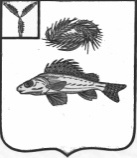 АДМИНИСТРАЦИЯ
МАРЬЕВСКОГО МУНИЦИПАЛЬНОГО ОБРАЗОВАНИЯ ЕРШОВСКОГО РАЙОНА САРАТОВСКОЙ ОБЛАСТИПОСТАНОВЛЕНИЕот 10.06.2021 года	                                  № 22       В соответствии со статьей 18 Федерального закона от 13.07.2015              № 224-ФЗ «О государственно-частном партнерстве, муниципально-частном партнерстве в Российской Федерации и внесении изменений в отдельные законодательные акты Российской Федерации», в целях повышения эффективности организации взаимодействия органов местного самоуправления Марьевского муниципального образования, российских юридических лиц на этапе разработки и рассмотрения предложений о реализации проекта муниципально- частного партнерства, принятия решения о реализации проекта муниципально-частного партнерства на территории Марьевского муниципального образования, руководствуясь Уставом Марьевского муниципального образования, администрация Марьевского муниципального образования  ПОСТАНОВЛЯЕТ:Утвердить прилагаемое Положение о регулировании отношений, возникающих в процессе реализации на территории Марьевского муниципального образования Федерального закона от 13.07.2015 № 224-ФЗ «О государственно-частном партнерстве, мунициципально-частном партнерстве в Российской Федерации и внесении измененийв отдельные законодательные акты Российской Федерации».Установить, что администрация Марьевского муниципального образования, выступающая от имени Марьевского муниципального образования публичным партнером, осуществляет функции, определенные пунктом 3 настоящего  постановления.Администрация Марьевского муниципального образования осуществляет следующие функции:- разработка предложения о реализации проекта муниципально-частного партнерства, если инициатором проекта является публичный партнер;- рассмотрение предложения о реализации проекта муниципально-частного партнерства, поступившего от лица, которое в соответствии с Федеральным законом от 13.07.2015 № 224-ФЗ «О государственно-частном партнерстве, муниципально-частном партнерстве в Российской Федерации и внесении изменений в отдельные законодательные акты Российской Федерации», является частным партнером;- участие в предварительных переговорах, связанных с разработкой предложения о реализации проекта муниципально-частного партнерства, и (или) переговорах, связанных с рассмотрением указанного предложения;- принятие решения о направлении предложения частного партнера на рассмотрение в уполномоченный орган исполнительной власти Саратовской области в целях оценки эффективности проекта муниципально-частного партнерства и определения его сравнительного преимущества или о невозможности реализации проекта муниципально- частного партнерства;- направление частному партнеру и размещение на официальном сайте публичного партнера в информационно-телекоммуникационной сети «Интернет» документов и сведений, предусмотренных частью 9 статьи 8 Федерального закона от 13.07.2015 № 224-ФЗ «О государственно-частном партнерстве, муниципально-частном партнерстве в Российской Федерации и внесении изменений в отдельные законодательные акты Российской Федерации»;- размещение в соответствии с частью 8 статьи 10 Федерального закона от 13.07.2015 № 224-ФЗ «О государственно-частном партнерстве, муниципально-частном партнерстве в Российской Федерации и внесении изменений в отдельные законодательные акты Российской Федерации» на официальном сайте Российской Федерации в информационно-телекоммуникационной сети «Интернет» для размещения информации о проведении торгов, определенном Правительством Российской Федерации, и на официальном сайте публичного партнера в информационно-телекоммуникационной сети «Интернет» решения о реализации проекта о муниципально-частном партнерстве, принятого на основании предложения о реализации указанного проекта, подготовленного частным партнером;- принятие решения о заключении соглашения о муниципально-частном партнерстве с частным партнером и заключение соглашения с частным партнером в случае, установленном частью 9 статьи 10 Федерального закона от 13.07.2015 № 224-ФЗ «О государственно-частном партнерстве, муниципально-частном партнерстве в Российской Федерации и внесении изменений в отдельные законодательные акты Российской Федерации»;- организация и проведение конкурса на право заключения соглашения с частным партнером в случае, установленном частью 10 статьи 10 Федерального закона от 13.07.2015 № 224-ФЗ «О государственно-частном партнерстве, муниципально-частном партнерстве в Российской Федерации и внесении изменений в отдельные законодательные акты Российской Федерации»;- размещение в государственной автоматизированной информационной системе «Управление» сведений о проектах, реализуемых в рамках муниципально-частного партнерства, в том числе концессионных соглашений, и их актуализация;           - мониторинг и контроль за исполнением соглашений.Разместить настоящее постановление на официальном сайте администрации Ершовского МР в сети «Интернет».Контроль за исполнением настоящего постановления оставляю за собой.         6. Настоящее постановление вступает в силу после его официального опубликования.Глава Марьевского                                                                                                муниципального образования                                                     С.И. ЯковлевУТВЕРЖДЕНОпостановлением администрации Марьевского МО ЕМР от 10.06.2021 года  № 22ПОЛОЖЕНИЕо регулировании отношений, возникающих в процессе реализации на территории Марьевского муниципального образования Федерального закона от 13.07.2015 № 224-ФЗ «О государственно-частном партнерстве, муниципально-частном партнерстве в Российской Федерации и внесении изменений в отдельные законодательные акты  Российской Федерации»Общие положенияНастоящее Положение определяет процедуры рассмотрения предложения о реализации проекта о муниципально-частном партнерстве (далее - МЧП) публичным партнером, отбора инвестиционных проектов в целях разработки предложения о реализации проекта МЧП, принятия решения о реализации проекта МЧП, определения частного партнера и заключения с ним соглашения о реализации проекта МЧП, а также контроля и мониторинга реализации заключенного соглашения.В настоящем Положении термины используются в значениях, установленных Федеральным законом от 13.07.2015 № 224-ФЗ «О государственно-частном партнерстве, муниципально-частном партнерстве в Российской Федерации и внесении изменений в отдельные законодательные акты Российской Федерации» (далее - Федеральный закон № 224-ФЗ).Порядок взаимодействия специалистов администрации Марьевского муниципального образования при рассмотрении публичным партнером предложения о реализации проекта МЧП, поступившего от лица, которое в соответствии с Федеральным законом № 224-ФЗ может быть частным партнеромЛицо, которое в соответствии с Федеральным законом № 224-ФЗ может быть частным партнером, направляет предложение о реализации проекта МЧП (далее - предложение) на имя главы Марьевского муниципального образования согласно статье 8 Федерального закона № 224-ФЗ. Глава Марьевского муниципального образования направляет предложение ответственному специалисту администрации Марьевского муниципального образования в соответствии с компетенцией для рассмотрения.Ответственный специалист администрации в течение 5 дней со дня получения предложения направляет в функциональные и отраслевые структурные подразделения администрации в течение 5 дней со дня получения предложения направляет в функциональные и отраслевые структурные подразделения администрации Марьевского муниципального образования запросы о предоставлении информации запросы о предоставлении информации,необходимой публичному партнеру для рассмотрения и оценки предложения в соответствии с пунктами 5, 7 Правил рассмотрения публичным партнером предложения о реализации проекта государственно-частного партнерства или проекта муниципально-частного партнерства, утвержденных постановлением Правительства Российской Федерации от 19.12.2015 № 1388. К запросу прикладывается предложение.Структурные подразделения администрации Марьевского муниципального образования в течение 15 дней со дня получения запроса, указанного в пункте 2.2 настоящего Положения, рассматривают поступивший запрос и направляют в пределах своей компетенции публичному партнеру запрашиваемую информацию.Для урегулирования вопросов и разногласий, возникающих при рассмотрении структурными подразделениями администрации Марьевского муниципального образования предложения, Совет Марьевского муниципального образования организует проведение заседания  (далее - Совет).По результатам рассмотрения предложения публичным партнером принимается одно из следующих решений, предусмотренных частью 5 статьи 8 Федерального закона № 224-ФЗ (далее - решение):о направлении предложения о реализации проекта на рассмотрение в уполномоченный орган в целях оценки эффективности и определения его сравнительного преимущества;о невозможности реализации проекта.Решение публичного партнера о невозможности реализации проекта принимается по следующим основаниям:предложение о реализации проекта не соответствует принципам государственно- частного партнерства, муниципально-частного партнерства;предложение о реализации проекта не соответствует установленной Правительством Российской Федерации форме такого предложения о реализации проекта;содержание проекта не соответствует установленным частью 3 статьи 8 Федерального закона № 224-ФЗ требованиям к содержанию проекта;эксплуатация и (или) техническое использование, и (или) передача в частную собственность объекта соглашения не допускаются в соответствии с федеральным законом, законом Саратовской области и (или) муниципальным правовым актом;заключение соглашения в отношении указанного в предложении о реализации проекта объекта соглашения не допускается или в отношении этого объекта уже имеются заключенные соглашения;отсутствие средств на реализацию проекта в соответствии с федеральными законами и (или) нормативными правовыми актами Российской Федерации, законами и (или) иными нормативными правовыми актами Саратовской области, муниципальными правовыми актами в случае, если для реализации проекта требуется выделение средств из бюджетов бюджетной системы Российской Федерации;у публичного партнера отсутствует право собственности на указанный в предложении о реализации проекта объект;указанный в предложении о реализации проекта объект является несвободным от прав третьих лиц;указанный в предложении о реализации проекта объект не требует реконструкции либо создание указанного в предложении о реализации проекта объекта не требуется;инициатор проекта отказался от ведения переговоров по изменению предусмотренных частью 6 статьи 8 Федерального закона № 224-ФЗ условий предложения о реализации проекта либо в результате переговоров стороны не достигли согласия по этим условиям.Решение, указанное в подпункте 1 пункта 2.5 настоящего Положения, оформляется постановлением администрации Марьевского муниципального образования.Специалист администрации Марьевского муниципального образования в срок, не превышающий 10 дней со дня принятия решения, указанного в подпункте 1 пункта 2.5 настоящего Положения, направляет решение, копии протоколов предварительных переговоров и (или) переговоров (в случае, если эти переговоры были проведены), а также иные сведения в соответствии с постановлением Правительства Российской Федерации от 19.12.2015 № 1386 «Об утверждении формы предложения о реализации проекта государственно-частного партнерства или проекта муниципально-частного партнерства, а также требований к сведениям, содержащимся в предложении о реализации проекта государственно-частного партнерства или проекта муниципально-частного партнерства» на рассмотрение в уполномоченный орган Саратовской области в целях оценки эффективности проекта МЧП и определения его сравнительного преимущества.Общий срок рассмотрения публичным партнером предложения о реализации проекта МЧП не может превышать 45 дней.В срок, не превышающий 10 дней со дня принятия одного из предусмотренных пунктом 2.5 настоящего Положения решений в отношении предложения, специалист администрации Марьевского муниципального образования направляет данное решение, а также оригиналы протокола предварительных переговоров и (или) переговоров (в случае, если эти переговоры были проведены) инициатору проекта и размещает данное решение, предложение о реализации проекта и указанные протоколы переговоров на официальном сайте администрации Ершовского МР в     сети «Интернет».Порядок взаимодействия специалистов администрации Марьевского муниципального образования для разработки              предложения публичного партнераСпециалист администрации Марьевского муниципального образования в целях разработки предложения публичного партнера осуществляет:- разработку концепции инвестиционного проекта (далее - концепция); - анализ концепции;Концепция должна включать в себя следующие сведения:описание инвестиционного проекта:- наименование инвестиционного проекта;     - обоснование актуальности инвестиционного проекта- краткое описание инвестиционного проекта;- осуществление инвестором финансирования создания (реконструкции) объекта; - осуществление инвестором эксплуатации и (или) технического обслуживания объекта;- срок или порядок определения срока возникновения права собственности на объект у инвестора;- необходимость проектирования объекта инвестором (если предусматривается); - необходимость осуществления инвестором полного или частичного финансирования эксплуатации и (или) технического обслуживания объекта (если предусматривается);- необходимость обеспечения из бюджета Марьевского муниципального образования и (или) областного (федерального) бюджета финансирования создания (реконструкции) инвестором объекта, а также финансирования его эксплуатации и (или) технического обслуживания (если предусматривается);- необходимость передачи инвестором объекта в муниципальную собственность по истечении определенного соглашением о муниципально-частном партнерстве срока, но не позднее дня прекращения соглашения (если предусматривается);- необходимость регулирования цен (тарифов) и (или) утверждения инвестиционных программ в случае осуществления инвестором деятельности, предусматривающей реализацию производимых им товаров, выполняемых работ, оказываемых услуг, осуществляется по регулируемым ценам (тарифам) и (или) с учетом установленных надбавок к ним;2) цели и задачи реализации инвестиционного проекта, определяемые в соответствии со стратегией социально-экономического развития Марьевского муниципального образования, приоритетами, целями, задачами и направлениями социально-экономической политики Марьевского муниципального образования, показателями достижения целей социально-экономического развития Марьевского муниципального образования;срок реализации инвестиционного проекта или порядок определения такогосрока;сведения об объекте, предлагаемом к созданию и (или) реконструкции:- вид объекта (объектов) в соответствии с частью 1 статьи 7 Федерального закона № 224-ФЗ;    - наименование собственника объекта, предлагаемого к реконструкции;- адрес объекта, предлагаемого к созданию и (или) реконструкции;- перечень имущества, которое планируется создать, в том числе объекты движимого имущества, технологически связанные с объектами недвижимого имущества, с указанием технико-экономических характеристик;- информация о наличии (об отсутствии) прав третьих лиц в отношении объекта, в том числе прав муниципальных унитарных предприятий, муниципальных учреждений;- задание на проектирование объекта;- проектная документация на объект;- наименование собственника проектной документации на объект (если имеется);- юридическое лицо, осуществлявшее разработку проектной документации на объект или задания на проектирование объекта (если имеется).Специалист администрации Марьевского муниципального образования в течение 10 дней согласовывает концепцию инвестиционного проекта с Главой Марьевского муниципального образования. Глава Марьевского муниципального образования рассматривает концепцию в течение 30 календарных дней с даты ее получения. По результатам рассмотрения концепции Глава Марьевского муниципального образования готовит заключение в части соответствия системе целей и задач, определенных в документах стратегического планирования администрации Марьевского муниципального образования. Копии заключений в течение 5 календарных дней направляются разработчикам концепции в Совет Марьевского МО.Совет Марьевского МО в течение 10 дней рассматривает представленные документы и принимает решение о разработке предложения о реализации проекта МЧП либо об отклонении концепции.При  принятии Советом решения о разработке предложения о реализации проекта МЧП специалист администрации Марьевского муниципального образования разрабатывает предложение по форме, утвержденной постановлением Правительства Российской Федерации от 19.12.2015 № 1386 «Об утверждении формы предложения о реализации проекта государственно-частного партнерства или проекта муниципально-частного партнерства, а также требований к сведениям, содержащимся в предложении о реализации проекта государственно-частного партнерства или проекта муниципально-частного партнерства», и направляет его в течение 5 рабочих дней в уполномоченный орган Саратовской области для проведения оценки эффективности проекта МЧП и определения его сравнительного преимущества.Порядок принятия решений о реализации проектов МЧППри утверждении уполномоченным органом Саратовской области заключения об эффективности проекта МЧП и его сравнительном преимуществе (далее - положительное заключение уполномоченного органа Саратовской области) администрация Марьевского муниципального образования в срок, не превышающий 60 дней со дня получения положительного заключения уполномоченного органа Саратовской области, принимает решение о реализации проекта МЧП.Решение о реализации проекта МЧП оформляется постановлением администрации Марьевского муниципального образования о реализации проекта МЧП (далее - муниципальный правовой акт о реализации проекта), подготовку которого осуществляют специалисты администрации Марьевского муниципального образования в течение 30 календарных дней с даты получения заключения. Специалист администрации, курирующий по отраслевой компетенции реализацию соглашения о МЧП, в течение 10 рабочих дней после принятия решения о реализации проекта размещает в электронном виде посредством государственной автоматизированной информационной системы «Управление» сведения, предусмотренные пунктом 7 Порядка мониторинга реализации соглашений о государственно-частном партнерстве, соглашений о муниципально-частном партнерстве, утвержденного приказом Минэкономразвития России от 27.11.2015 № 888.В случае, если для реализации проекта МЧП требуется выделение средств из бюджета Марьевского муниципального образования, либо бюджетные инвестиции осуществляются в форме капитальных вложений, проект МЧП направляется в финансовое управление администрации Ершовского района Саратовской области  для определения источников финансирования.Осуществление реализации и мониторинга реализации соглашений о МЧП  на территории Марьевского муниципального образования Осуществление реализации и мониторинга реализации соглашений о МЧП на территории Марьевского муниципального образования включает следующие этапы:определение частного партнера для заключения соглашения о МЧП на территории Марьевского муниципального образования (далее - соглашение);заключение соглашения с частным партнером;осуществление мониторинга реализации соглашения о МЧП;направление результатов мониторинга реализации соглашений в уполномоченный  орган Саратовской области.Соглашение заключается по итогам проведения конкурса (совместного конкурса) на право заключения соглашения (далее - конкурс), за исключением случаев, предусмотренных частью 2 статьи 19 Федерального закона № 224-ФЗ.Предварительный отбор участников конкурса осуществляется в порядке, установленном постановлением Правительства Российской Федерации от 04.12.2015 № 1322 «Об утверждении Правил проведения предварительного отбора участников конкурса на право заключения соглашения о государственно-частном партнерстве, соглашения о муниципально-частном партнерстве», в случае, если проведение предварительного отбора участников конкурса предусмотрено решением о реализации проекта МЧП.Конкурс проводится в соответствии с муниципальным правовым актом о реализации проекта.При наличии в соответствии с Федеральным законом № 224-ФЗ оснований для заключения соглашения без проведения конкурса публичный партнер направляет частному партнеру проект соглашения.После подписания частным партнером проекта соглашения публичный партнер в срок не позднее 2 рабочих дней со дня его подписания частным партнером подписывает проект соглашения. После подписания соглашения обеими сторонами публичный партнер в срок  не позднее 5 календарных дней со дня его подписания осуществляет учетную регистрацию соглашения в администрации Марьевского муниципального образования, направляет подписанное и зарегистрированное соглашение частному партнеру и в течение 10 рабочих дней с даты заключения соглашения обеспечивает размещение в государственной автоматизированной информационной системе «Управление» сведений о заключении соглашения, определенных пунктом 8 Порядка мониторинга реализации соглашений о государственно-частном партнерстве, соглашений о муниципально-частном партнерстве, утвержденного приказом Минэкономразвития России от 27.11.2015 № 888.Кроме того, публичный партнер предоставляет в администрацию Марьевского муниципального образования сведения, необходимые для ведения реестра соглашений о МЧП, по форме согласно приложению №1 к настоящему Положению.На основании информации, полученной в соответствии с пунктом 5.7 настоящего Положения, специалист администрации Марьевского муниципального образования осуществляет формирование и ведение реестра соглашений о МЧП по форме согласно приложению № 2 к настоящему Положению в электронном виде.Контроль исполнения соглашения публичным партнером осуществляется в соответствии с порядком, установленным постановлением Правительства Российской Федерации от 30.12.2015 № 1490 «Об осуществлении публичным партнером контроля за исполнением соглашения о государственно-частном партнерстве и соглашения о муниципально-частном партнерстве».Публичный партнер имеет право:- беспрепятственного доступа на объект соглашения и к документации, относящейся к осуществлению деятельности, предусмотренной соглашением;- привлекать экспертные организации для участия в осуществлении контроля за исполнением соглашения в качестве контролирующих лиц, действующих от имени публичного партнера.Контроль за исполнением соглашения осуществляется на основании плана, утверждаемого публичным партнером, посредством проведения плановых контрольных мероприятий на каждом этапе реализации соглашения не реже одного раза в квартал календарного года. Указанный план на очередной календарный год составляется не позднее чем за один месяц до окончания текущего года.В случае получения публичным партнером от юридических лиц, граждан (индивидуальных предпринимателей) и органов государственной власти сведений в письменной форме о нарушении частным партнером условий соглашения, которое может стать основанием для обращения в суд с заявлением о расторжении соглашения, а также в целях проверки исполнения частным партнером предписаний об устранении выявленных нарушений проводится внеплановое контрольное мероприятие.Специалист администрации Марьевского  муниципального образования, курирующий по компетенции реализацию соглашения о МЧП, проводит мониторинг реализации соглашений о МЧП и ежегодно до 20 января года, следующего за отчетным годом, направляет Главе Марьевского муниципального образования результаты мониторинга соглашений МЧП в соответствии с Порядком мониторинга реализации соглашений о государственно-частном партнерстве, соглашений о муниципально-частном партнерстве, утвержденным приказом Минэкономразвития России от 27.11.2015 № 888.Глава Марьевского муниципального образования в срок до 1 февраля года, следующего за отчетным годом, представляет в уполномоченный орган Саратовской области результаты мониторинга соглашений о МЧП, а также размещает результаты мониторинга на официальном сайте администрации Ершовского МР в  сети «Интернет».ПРИЛОЖЕНИЕ № 1к Положению о регулировании отношений, возникающих в процессе реализации на территории Марьевского муниципального образования Федерального закона от 13.07.2015 № 224-ФЗ «О государственно-частном партнерстве, муниципально-частном  партнерстве в Российской Федерации и внесении изменений в отдельные законодательные акты Российской Федерации»ФОРМАСведенияо соглашении о муниципально-частном партнерствеПРИЛОЖЕНИЕ № 2к Положению о регулировании отношений, возникающих в процессе реализации на территории Марьевского муниципального образования Федерального закона от 13.07.2015 № 224-ФЗ «О государственно-частном партнерстве, муниципально-частном  партнерстве в Российской Федерации и внесении изменений в отдельные законодательные акты Российской Федерации»ФОРМАРеестрсоглашений о муниципально-частном партнерствеОб утверждении Положения о регулировании отношений, возникающих в процессе реализации на территории Марьевского муниципального образования Федерального закона от 13.07.2015 № 224-ФЗ «О государственно-частном партнерстве, муниципально-частном    партнерстве в Российской Федерации и  внесении изменений в отдельные законодательные акты Российской Федерации»№п/пПоказательДанные по проекту1231Наименование проекта2Уровень реализации3Сфера реализации4Отрасль реализации5Форма реализации проекта6Иная форма реализации проекта7Способ реализации проекта8Статус реализации проекта9Основание для реализации проекта10Статус соглашения11Дата подписания соглашения12Публичный партнер13Частный партнер14Дата ввода объекта в эксплуатацию15Срок реализации проекта (лет)16Технико-экономические параметры проекта12317Общий объем инвестиций в реализацию про-екта на стадии создания объекта (тыс. руб.)18Объем частных инвестиций на стадии создания(тыс. руб.)19Бюджетные обязательства на стадии созданияобъекта (да/нет)20Объем бюджетных обязательств на стадии со-здания объекта (тыс. руб.)21Иные условные бюджетные обязательства впроекте (да/нет)22Объем иных условных бюджетных обяза-тельств в проекте (тыс. руб.)23Привлечение консультантов (юридическихлиц) для реализации проекта№ п/пРегистрационный номер,  дата заключе ния и срокдействия соглашенияСведения о сторонах соглаше нияСостав и описание объекта соглашения, адрес места расположения, общая стоимость создания объектаСведения об условиях соглашения (сроки реализации, текущий статус)Реквизиты решения о внесении изменений, рас- торжении и исполнении соглашения